Band 3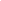 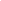 Number and Place ValueBJASAAfind 1, 10 or 100 more or less than a given numberrecognise the place value of each digit in a three-digit number (hundreds, tens, ones)compare and order numbers up to 1000identify, represent and estimate numbers using different representationsread and write numbers up to 1000 in numerals and in wordssolve number problems and practical problems involving these ideasAddition and SubtractionBJASAAadd and subtract numbers mentally, including a three-digit number and onesadd and subtract numbers mentally, including a three-digit number and tensadd and subtract numbers mentally, including a three-digit number and hundredsadd and subtract numbers with up to three digits, using formal written methods  (including exchanging)estimate the answer to a calculation and use inverse operations to check answerssolve problems, including missing number problems, using number facts, place value, and more complex addition and subtractionMultiplication and DivisionBJASAArecall and use multiplication and division facts for the 3, 4 and 8 multiplication tables(recap - 2, 5, 10)to multiply 2-digit numbers by 1 digit numbers using an appropriate methodto divide 2 and 1-digit numbers by 1-digit numbers using an appropriate methodsolve problems, including missing number problems,  involving multiplication and division and scalingFractionsBJASAAcompare and order unit fractionscompare and order non-unit fractionsidentify equivalent fractions (including on number lines and bar models)add and subtract fractions with the same denominator within one wholeadd and subtract fractions with the same denominator greater than 1 wholefinding fractions of an amount (finding unit and non-unit fractions of amounts)Measurement BJASAAmeasure, compare, add and subtract: lengths (m/cm/mm); mass (kg/g); volume/capacity (l/ml)measure the perimeter of simple 2D shapesadd and subtract lengths add and subtract amounts of money to give change, using both £ and p in practical contextstell and write the time from an analogue clock, including using Roman numerals from I to XII, and 12-hour and 24-hour clocksestimate and read time with increasing accuracy to the nearest minute; record and compare time in terms of seconds, minutes and hours; use vocabulary such as o'clock, a.m./p.m., morning, afternoon, noon and midnightknow the number of seconds in a minute and the number of days in each month, year and leap yearcompare durations of events e.g. to calculate the time taken by particular events or tasksProperties of ShapeBJASAAdraw 2-D shapes and make 3-D shapes using modeling materials; recognise 3-D shapes in different orientations and describe themrecognise angles as a property of shape or a description of a turnidentify right angles, recognise that 2 right angles make a half-turn, three make three quarters and four a complete turn; identify whether angles are < or > than a right angleidentify horizontal and vertical lines and pairs of perpendicular and parallel linesStatisticsinterpret and present data using bar charts, pictograms and tablessolve one-step and two-step questions e.g. 'How many more?' and 'How many fewer?' using information presented in scaled bar charts and pictograms and tables